ΕΝΤΥΠΟ ΠΡΟΣΦΟΡΑΣΟ ΑΝΑΔΟΧΟΣ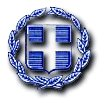 ΕΛΛΗΝΙΚΗ ΔΗΜΟΚΡΑΤΙΑ
ΝΟΜΟΣ ΗΡΑΚΛΕΙΟΥΔΗΜΟΣ ΧΕΡΣΟΝΗΣΟΥΔ/ΝΣΗ ΠΕΡΙΒΑΛΛΟΝΤΟΣ & ΑΓΡΟΤΙΚΗΣ ΠΑΡΑΓΩΓΗΣΤμήμα Διαχείρισης & Συντήρησης Οχημάτων ΔΗΜΟΣ: Χερσονήσου Τίτλος: Προμήθεια Ηλεκτρικών οχημάτων & φορτιστών Α/ΑΕΙΔΟΣ ΕΙΔΟΣ ΕΙΔΟΣ ΤΙΜΗ ΜΟΝΑΔΟΣ (€)ΤΕΜ.ΣΥΝΟΛΟ (€)ΟΛΟΓΡΑΦΩΣΟΜΑΔΑ.1ΟΜΑΔΑ.1ΟΜΑΔΑ.1ΟΜΑΔΑ.1ΟΜΑΔΑ.1ΟΜΑΔΑ.1ΟΜΑΔΑ.1AΗλεκτρικό επιβατηγό όχημα πέντε (5) Θέσεων 110kwΗλεκτρικό επιβατηγό όχημα πέντε (5) Θέσεων 110kwΗλεκτρικό επιβατηγό όχημα πέντε (5) Θέσεων 110kw1BΗλεκτρικό επιβατηγό όχημα πέντε (5) Θέσεων 300 kwΗλεκτρικό επιβατηγό όχημα πέντε (5) Θέσεων 300 kwΗλεκτρικό επιβατηγό όχημα πέντε (5) Θέσεων 300 kw1ΦΠΑ 24%ΦΠΑ 24%ΦΠΑ 24%ΦΠΑ 24%ΦΠΑ 24%ΦΠΑ 24%ΣΥΝΟΛΟ ΠΡΩΤΗΣ ΟΜΑΔΑΣΣΥΝΟΛΟ ΠΡΩΤΗΣ ΟΜΑΔΑΣΣΥΝΟΛΟ ΠΡΩΤΗΣ ΟΜΑΔΑΣΣΥΝΟΛΟ ΠΡΩΤΗΣ ΟΜΑΔΑΣΣΥΝΟΛΟ ΠΡΩΤΗΣ ΟΜΑΔΑΣΣΥΝΟΛΟ ΠΡΩΤΗΣ ΟΜΑΔΑΣΟΜΑΔΑ. 2ΟΜΑΔΑ. 2ΟΜΑΔΑ. 2ΟΜΑΔΑ. 2ΟΜΑΔΑ. 2ΟΜΑΔΑ. 2ΟΜΑΔΑ. 2ΑΗλεκτρικό μικρό φορτηγό όχημα, κλειστού τύπουΗλεκτρικό μικρό φορτηγό όχημα, κλειστού τύπουΗλεκτρικό μικρό φορτηγό όχημα, κλειστού τύπου2ΦΠΑ 24%ΦΠΑ 24%ΦΠΑ 24%ΦΠΑ 24%ΦΠΑ 24%ΦΠΑ 24%ΣΥΝΟΛΟ ΔΕΥΤΕΡΗΣ ΟΜΑΔΑΣ ΣΥΝΟΛΟ ΔΕΥΤΕΡΗΣ ΟΜΑΔΑΣ ΣΥΝΟΛΟ ΔΕΥΤΕΡΗΣ ΟΜΑΔΑΣ ΣΥΝΟΛΟ ΔΕΥΤΕΡΗΣ ΟΜΑΔΑΣ ΣΥΝΟΛΟ ΔΕΥΤΕΡΗΣ ΟΜΑΔΑΣ ΣΥΝΟΛΟ ΔΕΥΤΕΡΗΣ ΟΜΑΔΑΣ ΟΜΑΔΑ. 3ΟΜΑΔΑ. 3ΟΜΑΔΑ. 3ΟΜΑΔΑ. 3ΟΜΑΔΑ. 3ΟΜΑΔΑ. 3ΑΗλεκτρικό όχημα, πολλαπλών χρήσεων, με ανατροπήΗλεκτρικό όχημα, πολλαπλών χρήσεων, με ανατροπήΗλεκτρικό όχημα, πολλαπλών χρήσεων, με ανατροπή1ΦΠΑ 24%ΦΠΑ 24%ΦΠΑ 24%ΦΠΑ 24%ΦΠΑ 24%ΦΠΑ 24%ΣΥΝΟΛΟ ΤΡΙΤΗΣ ΟΜΑΔΑΣ ΣΥΝΟΛΟ ΤΡΙΤΗΣ ΟΜΑΔΑΣ ΣΥΝΟΛΟ ΤΡΙΤΗΣ ΟΜΑΔΑΣ ΣΥΝΟΛΟ ΤΡΙΤΗΣ ΟΜΑΔΑΣ ΣΥΝΟΛΟ ΤΡΙΤΗΣ ΟΜΑΔΑΣ ΣΥΝΟΛΟ ΤΡΙΤΗΣ ΟΜΑΔΑΣ ΟΜΑΔΑ. 4ΟΜΑΔΑ. 4ΟΜΑΔΑ. 4ΟΜΑΔΑ. 4ΟΜΑΔΑ. 4ΟΜΑΔΑ. 4ΑΗλεκτρικό λεωφορείο 42 θέσεων &ΑΜΕΑΗλεκτρικό λεωφορείο 42 θέσεων &ΑΜΕΑ1ΦΠΑ 24%ΦΠΑ 24%ΦΠΑ 24%ΦΠΑ 24%ΦΠΑ 24%ΦΠΑ 24%ΣΥΝΟΛΟ ΤΕΤΑΡΤΗΣ ΟΜΑΔΑΣΣΥΝΟΛΟ ΤΕΤΑΡΤΗΣ ΟΜΑΔΑΣΣΥΝΟΛΟ ΤΕΤΑΡΤΗΣ ΟΜΑΔΑΣΣΥΝΟΛΟ ΤΕΤΑΡΤΗΣ ΟΜΑΔΑΣΣΥΝΟΛΟ ΤΕΤΑΡΤΗΣ ΟΜΑΔΑΣΣΥΝΟΛΟ ΤΕΤΑΡΤΗΣ ΟΜΑΔΑΣΟΜΑΔΑ. 5ΟΜΑΔΑ. 5ΟΜΑΔΑ. 5ΟΜΑΔΑ. 5ΟΜΑΔΑ. 5ΟΜΑΔΑ. 5ΑΗλεκτρικό φορτηγό απορριμματοφόρο όχημαΗλεκτρικό φορτηγό απορριμματοφόρο όχημα1ΦΠΑ 24%ΦΠΑ 24%ΦΠΑ 24%ΦΠΑ 24%ΦΠΑ 24%ΦΠΑ 24%ΣΥΝΟΛΟ ΠΕΜΠΤΗΣ ΟΜΑΔΑΣΣΥΝΟΛΟ ΠΕΜΠΤΗΣ ΟΜΑΔΑΣΣΥΝΟΛΟ ΠΕΜΠΤΗΣ ΟΜΑΔΑΣΣΥΝΟΛΟ ΠΕΜΠΤΗΣ ΟΜΑΔΑΣΣΥΝΟΛΟ ΠΕΜΠΤΗΣ ΟΜΑΔΑΣΣΥΝΟΛΟ ΠΕΜΠΤΗΣ ΟΜΑΔΑΣΟΜΑΔΑ. 6ΟΜΑΔΑ. 6ΟΜΑΔΑ. 6ΟΜΑΔΑ. 6ΟΜΑΔΑ. 6ΟΜΑΔΑ. 6ΑΣταθμός φόρτισης DC & ACΣταθμός φόρτισης DC & AC1ΦΠΑ 24%ΦΠΑ 24%ΦΠΑ 24%ΦΠΑ 24%ΦΠΑ 24%ΦΠΑ 24%ΣΥΝΟΛΟ ΕΚΤΗΣ ΟΜΑΔΑΣΣΥΝΟΛΟ ΕΚΤΗΣ ΟΜΑΔΑΣΣΥΝΟΛΟ ΕΚΤΗΣ ΟΜΑΔΑΣΣΥΝΟΛΟ ΕΚΤΗΣ ΟΜΑΔΑΣΣΥΝΟΛΟ ΕΚΤΗΣ ΟΜΑΔΑΣΣΥΝΟΛΟ ΕΚΤΗΣ ΟΜΑΔΑΣΟΜΑΔΑ. 7ΟΜΑΔΑ. 7ΟΜΑΔΑ. 7ΟΜΑΔΑ. 7ΟΜΑΔΑ. 7ΟΜΑΔΑ. 7ΑΕπιτοίχιοι φορτιστές3ΦΠΑ 24%ΦΠΑ 24%ΦΠΑ 24%ΦΠΑ 24%ΦΠΑ 24%ΦΠΑ 24%ΣΥΝΟΛΟ ΕΒΔΟΜΗΣ ΟΜΑΔΑΣΣΥΝΟΛΟ ΕΒΔΟΜΗΣ ΟΜΑΔΑΣΣΥΝΟΛΟ ΕΒΔΟΜΗΣ ΟΜΑΔΑΣΣΥΝΟΛΟ ΕΒΔΟΜΗΣ ΟΜΑΔΑΣΣΥΝΟΛΟ ΕΒΔΟΜΗΣ ΟΜΑΔΑΣΣΥΝΟΛΟ ΕΒΔΟΜΗΣ ΟΜΑΔΑΣΓΕΝΙΚΟ ΣΥΝΟΛΟ ΧΩΡΙΣ Φ.ΠΑ ΓΕΝΙΚΟ ΣΥΝΟΛΟ ΧΩΡΙΣ Φ.ΠΑ ΓΕΝΙΚΟ ΣΥΝΟΛΟ ΧΩΡΙΣ Φ.ΠΑ ΓΕΝΙΚΟ ΣΥΝΟΛΟ ΧΩΡΙΣ Φ.ΠΑ ΓΕΝΙΚΟ ΣΥΝΟΛΟ ΧΩΡΙΣ Φ.ΠΑ ΓΕΝΙΚΟ ΣΥΝΟΛΟ ΧΩΡΙΣ Φ.ΠΑ ΣΥΝΟΛΙΚΟ Φ.Π.Α. 24%ΣΥΝΟΛΙΚΟ Φ.Π.Α. 24%ΣΥΝΟΛΙΚΟ Φ.Π.Α. 24%ΣΥΝΟΛΙΚΟ Φ.Π.Α. 24%ΣΥΝΟΛΙΚΟ Φ.Π.Α. 24%ΣΥΝΟΛΙΚΟ Φ.Π.Α. 24%ΓΕΝΙΚΟ ΣΥΝΟΛΟΓΕΝΙΚΟ ΣΥΝΟΛΟΓΕΝΙΚΟ ΣΥΝΟΛΟΓΕΝΙΚΟ ΣΥΝΟΛΟΓΕΝΙΚΟ ΣΥΝΟΛΟΓΕΝΙΚΟ ΣΥΝΟΛΟ